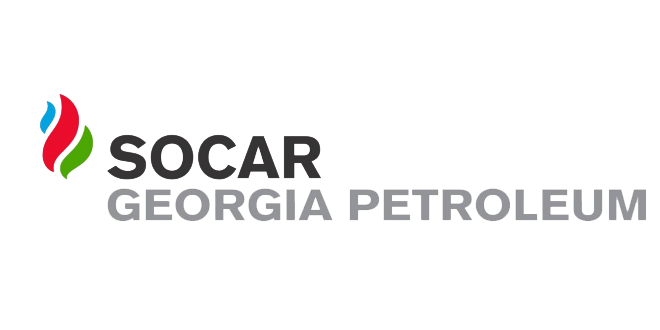 ელექტრონული ტენდერის განაცხადი№1ტენდერის აღწერილობაშპს „სოკარ ჯორჯია პეტროლეუმი“-ს მფლობელობაში არსებულ ავტოგასამართ სადგურებზე, ”შამბოს” გაწმენდის მომსახურების შესყიდვა.2კონკრეტული დავალება პრეტენდენტმა განფასება უნდა წარმოადგინოს ერთ რეისზე (არანაკლებ 3,5 კუბი).მომსახურება უნდა განხორციელდეს „დამკვეთის“ შეტყობინებიდან არაუგვიანეს 2 (ორი) კალენდარული დღის განმავლობაში.3მოთხოვნები პრეტენდენტების მიმართმომსახურების გაწევა უნდა განხორციელდეს საქართველოს მასშტაბით. რეგიონების მიხედვით, ავტოგასამართი სადგურების ჩამონათვალი, მისამართები და სავარაუდო რეისების რაოდენობა იხ. თანდართულ ფაილში.ასევე განიხილება წინადადების წარმოდგენა კონკრეტულ რეგიონ(ებ)ზე, რის შესახებაც პრეტენდენტმა უნდა მიუთითოს თავის სატენდერო წინადადებაში.4გადახდის პირობები ყოველი თვის ბოლოს, ფაქტიურად გაწეულ მომსახურებაზე გაფორმებული მიღება-ჩაბარების აქტ(ებ)ის საფუძველზე. 5ტენდერის ვადები 10 კალენდარული დღე6ხელშეკრულების ვადები 1 წელი7საგარანტიო პირობები -8საკონტაქტო პირიცირა რუხაძე -  555 330 6469სხვახელშეკრულების მოქმედების მთელი პერიოდის განმავლობაში, მომსახურების გაწევასთან დაკავშირებით ”დამკვეთი” გათავისუფლებულია მესამე პირების წინაშე  ნებისმიერი სახის პასუხისმგებლობისაგან და წყალარინების (საკანალიზაციო) კომპანიასთან ურთიერთობაზე (საჭირო ნებართვებისა და სხვა მსგავსის მიღებაზე) სრულად პასუხისმგებლობა ეკისრება ”შემსრულებელს”